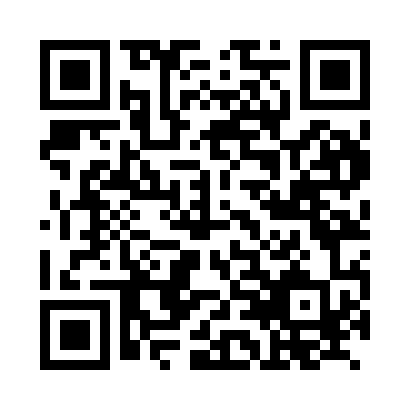 Prayer times for Zscheila, GermanyMon 1 Jul 2024 - Wed 31 Jul 2024High Latitude Method: Angle Based RulePrayer Calculation Method: Muslim World LeagueAsar Calculation Method: ShafiPrayer times provided by https://www.salahtimes.comDateDayFajrSunriseDhuhrAsrMaghribIsha1Mon2:404:551:105:319:2411:322Tue2:404:561:105:319:2411:323Wed2:414:571:105:319:2411:324Thu2:414:581:115:319:2311:325Fri2:424:581:115:319:2311:326Sat2:424:591:115:319:2211:327Sun2:435:001:115:319:2211:328Mon2:435:011:115:319:2111:319Tue2:445:021:115:319:2011:3110Wed2:445:031:115:319:1911:3111Thu2:445:041:125:309:1911:3112Fri2:455:051:125:309:1811:3013Sat2:455:061:125:309:1711:3014Sun2:465:071:125:309:1611:3015Mon2:475:091:125:309:1511:2916Tue2:475:101:125:299:1411:2917Wed2:485:111:125:299:1311:2818Thu2:485:121:125:299:1211:2819Fri2:495:141:125:289:1111:2720Sat2:495:151:125:289:0911:2721Sun2:505:161:125:279:0811:2622Mon2:505:171:135:279:0711:2623Tue2:515:191:135:279:0611:2524Wed2:515:201:135:269:0411:2525Thu2:525:221:135:269:0311:2426Fri2:535:231:135:259:0111:2427Sat2:535:241:135:249:0011:2328Sun2:545:261:135:248:5911:2229Mon2:545:271:135:238:5711:2230Tue2:555:291:125:238:5511:2131Wed2:555:301:125:228:5411:20